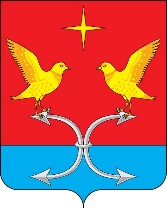 КОРСАКОВСКИЙ РАЙОННЫЙ СОВЕТ НАРОДНЫХ ДЕПУТАТОВ ОРЛОВСКОЙ ОБЛАСТИРЕШЕНИЕ        2 апреля  2019  года		                                             № 142/1 - РСО Положении «О Почетном гражданине Корсаковского района Орловской области»  Принято Корсаковским районным Советомнародных депутатов                                                                                                                 02.04. 2019г.   В соответствии с Федеральным законом «Об общих принципах организации местного самоуправления в Российской Федерации», законодательством Орловской области, Уставом Корсаковского района Орловской области:Утвердить Положение «О Почетном гражданине Корсаковского района  Орловской области» согласно приложению.Решение опубликовать (обнародовать).Председатель Совета                                                             В.М. СавинГлава района                                                                          В.Р. КнодельПриложение к решению Корсаковского районногоСовета народных депутатовот  02  апреля 2019 № 142/1 - РСПОЛОЖЕНИЕО ЗВАНИИ "ПОЧЕТНЫЙ ГРАЖДАНИН КОРСАКОВСКОГО РАЙОНА"   Настоящее Положение определяет статус лиц, удостоенных звания "Почетный гражданин Корсаковского района" и порядок его присвоения.ОБЩИЕ ПОЛОЖЕНИЯ1.1 Звание «Почетный гражданин Корсаковского района» является высшим признанием заслуг удостоенного его лица перед Корсаковским районом и особой формой уважения  жителей района к лицам, удостоенным почетного звания.  Звание "Почетный гражданин Корсаковского района" является особой формой поощрения граждан за деятельность, направленную на обеспечение благополучия района и рост благосостояния его населения; их высокое профессиональное мастерство и многолетний добросовестный труд. Почетное звание присваивается в знак признания выдающихся заслуг граждан в сфере общественной, государственной и муниципальной деятельности по развитию экономики, производства, науки, техники, культуры, искусства, физкультуры и спорта, воспитанию и образованию, здравоохранению, охране окружающей среды и обеспечению экологической безопасности, законности, правопорядка и общественной безопасности, благотворительной и иной деятельности, способствующей развитию муниципального образования, повышению авторитета и престижа Корсаковского района. Почетное звание присваиваться также выдающимся государственным военным и общественным деятелям, прославившим Корсаковский район. Почетный гражданин является гордостью Корсаковского района. Званием "Почетный гражданин Корсаковского района" могут быть удостоены граждане Российской Федерации, внесшие выдающийся вклад в развитие Корсаковского района. Присвоение звания «Почетный гражданин Корсаковского района» не связывается исключительно с фактом рождения или проживания граждан в районе. 1.3 Звание "Почетный гражданин Корсаковского района " присваивается Корсаковским районным Советом народных депутатов Орловской области.  ОБЩИЕ ПРИНЦИПЫ И ОСНОВАНИЯ ПРИСВОЕНИЯ ПОЧЕТНОГО ЗВАНИЯ2.1. Присвоение звания "Почетный гражданин Корсаковского района" производится, исходя из принципов:поощрения граждан исключительно за личные заслуги и достижения;поощрения граждан за большой вклад в развитие Корсаковского района;единства требований и равенства условий награждения наградами           и присвоения почетного звания для всех субъектов;запрета какой-либо дискриминации в зависимости от пола, национального языка, происхождения, имущественного и социального положения, образования, отношения к религии, убеждений, принадлежности к общественным объединениям и партиям, иных обстоятельств;гласности.2.2 Основаниями для присвоения звания "Почетный гражданин Корсаковского района" являются:совершение мужественных и героических поступков при исполнении служебного и (или) гражданского долга во благо Корсаковского района, Орловской области и Российской Федерации;личные заслуги по защите прав и законных интересов жителей района, а также по сохранению исторического наследия района;авторитет лица у жителей района, приобретенный длительной                и плодотворной общественной, культурной, научной, политической, хозяйственной, а также иной деятельностью с выдающимися конкретными      и полезными результатами для района;долговременная и устойчивая известность среди жителей Корсаковского  района в результате  эффективной благотворительной деятельности.2.3 Звание "Почетный гражданин Корсаковского района" не может быть присвоено повторно одному и тому же лицу. Звание является пожизненным. Звание не присваивается посмертно.2.4 Звание "Почетный гражданин Корсаковского района " не может быть присвоено лицу, не реабилитированному или имеющему не снятую или не погашенную в установленном законом порядке судимость, а также лицу, в отношении которого был вынесен и вступил в силу обвинительный приговор.2.5. Имена почетных граждан заносятся в Книгу почета Корсаковского района в хронологическом порядке.В Книге почета помещается фотография почетного гражданина района, краткие биографические данные с указанием фамилии, имени, отчества, обоснование присвоения звания "Почетный гражданин Корсаковского района" и дата принятия решения.Оформление Книги почета, ее содержание и хранение в надлежащем виде возлагается на администрацию Корсаковского района.ПОРЯДОК ПРЕДСТАВЛЕНИЯ К ЗВАНИЮ «ПОЧЕТНЫЙ ГРАЖДАНИН КОРСАКОВСКОГО РАЙОНА»  3.1. Организацию работ по присвоению звания "Почетный гражданин Корсаковского района" осуществляет комиссия. Состав комиссии                    и положение о ней  утверждается постановлением администрации Корсаковского района.   Инициаторами присвоения звания "Почетный гражданин Корсаковского района"  являются трудовые коллективы, общественные объединения, органы местного самоуправления. Для рассмотрения вопроса о присвоении звания "Почетный гражданин Корсаковского района" в адрес главы Корсаковского района представляются следующие документы:- ходатайство коллектива, объединения, выдвигающего кандидата;- выписка из протокола общего собрания о выдвижении кандидата;- две фотографии кандидата размером 30x40 мм;- справка, содержащая основные биографические данные кандидата (фамилию, имя, отчество, дату и место рождения, место жительства, образование, семейное положение, сведения об отсутствии неснятой или непогашенной судимости);- характеристика с отражением всей трудовой деятельности                    и подробным изложением конкретных заслуг, достижений кандидата;- копии наградных документов, полученных за указанные заслуги (если имеются);- копия трудовой книжки. 3.4. Комиссия рассматривает поступившие документы, готовит для  Корсаковского районного Совета народных депутатов проект решения о присвоении звания "Почетный гражданин Корсаковского района" или отклоняет предложенную кандидатуру.3.5. О принятом решении комиссия информирует заявителя.3.6. Материалы комиссии о присвоении звания "Почетный гражданин Корсаковского района" вносятся на рассмотрение очередного заседания Корсаковского районного Совета народных депутатов в соответствии с регламентом работы Корсаковского районного Совета народных депутатов.3.7. Решение о присвоении звания "Почетный гражданин Корсаковского района" принимается открытым голосованием большинством голосов от числа присутствующих на заседании депутатов. Решение подлежит обязательному опубликованию в районной газете «Восход».4. ПРИСВОЕНИЕ ПОЧЕТНОГО ЗВАНИЯЦеремония присвоения звания "Почетный гражданин Корсаковского района" проводится не чаще одного раза в год                           и приурочивается, как правило, к празднованию Дня района.  Лицам, удостоенным звания «Почетный гражданин Корсаковского района», вручается удостоверение Почетного гражданина Корсаковского района, Почетная лента.4.3  Почетному гражданину Корсаковского района выплачивается из бюджета района по распоряжению администрации Корсаковского района разовое денежное вознаграждение в размере 10 000 (десять тысяч) рублей. Размер разовой денежной выплаты может быть изменен решением Корсаковского  районного  Совета  народных депутатов.   4.4. Вручение удостоверения и Почетной ленты производится главой Корсаковского района и председателем Корсаковского районного Совета народных депутатов лично лицам, их удостоенным. В исключительных случаях при наличии уважительных причин, в результате которых невозможно личное присутствие,  удостоверение может быть вручено представителю лица, удостоенного почетного звания.   4.5. Почетный гражданин Корсаковского района должен быть непременно включен в списки приглашенных на официальные мероприятия района, связанные с празднованием знаменательных дат. УДОСТОВЕРЕНИЕ К ЗВАНИЮ «ПОЧЕТНЫЙ ГРАЖДАНИН КОРСАКОВСКОГО РАЙОНА» И ПОЧЕТНАЯ ЛЕНТА5.1. Бланк удостоверения «Почетный гражданин Корсаковского района» изготавливается типографским способом размером 60х90 мм.На обложке из износостойкого материала красного цвета               в верхней части размещается герб Корсаковского района, в нижней части обложки – в три строки – «Удостоверение Почетного гражданина Корсаковского района».На левой стороне форзаца размещаются:- в левом верхнем углу цветное изображение флага Корсаковского района размером 20х15 мм;- под изображением флага – в три строки – слова «Почетный гражданин Корсаковского района»;- под словами «Почетный гражданин Корсаковского района» - слова «Дата выдачи _________»;- справа фотография Почетного гражданина размером 30х40 мм, без уголка;- под фотографией «_________» (личная подпись).На правой стороне форзаца размещаются:- вверху, в центре – «Удостоверение №__»;- в центре в две строки – слова «Фамилия, Имя, Отчество»;- ниже, в три строки – слова  - «является Почетным гражданином Корсаковского  района (Решение Корсаковского районного Совета народных депутатов №  от ____20__ г.);- внизу: «Глава Корсаковского района __________/И.О.Фамилия/».5.4. Почетная лента имеет размер 2120 х 150 мм. Она  изготавливается  из шелка алого цвета. От середины ленты к правому краю ленты выполняется надпись золотистого цвета: «Почетный гражданин Корсаковского района».5.5. Почетная лента одевается в торжественных случаях, носится надетой поверх одежды на правое плечо по диагонали к левому бедру. При участии в работе собраний и официальных мероприятий, проводимых             с приглашением Почетных граждан Корсаковского района, ношение Почетной ленты обязательно.5.6. Расходы по изготовлению удостоверения «Почетный гражданин Корсаковского  района», Почетной ленты и Книги почета производятся за счет средств бюджета Корсаковского района.СТАТУС ЛИЦ, УДОСТОЕННЫХ ПОЧЕТНОГО ЗВАНИЯЛицо, удостоенное звания «Почетный гражданин Корсаковского района», имеют право публичного пользования этим званием.Почетный гражданин Корсаковского района имеет право быть безотлагательно принятым Главой района, депутатами Корсаковского районного Совета народных депутатов, иными должностными лицами администрации района, муниципальных учреждений, предприятий                   и организаций.Органы местного самоуправления обязаны обеспечить соответствующую заботу и внимание к Почетному гражданину Корсаковского района, необходимые для его жизни и деятельности.ЛИШЕНИЕ ЗВАНИЯ "ПОЧЕТНЫЙ ГРАЖДАНИН КОРСАКОВСКОГО РАЙОНА"7.1. Почетный гражданин Корсаковского района решением Корсаковского районного Совета народных депутатов может быть лишен звания «Почетный гражданин Корсаковского района» за нарушение законодательства Российской Федерации, другие поступки, порочащие его как почетного гражданина района.